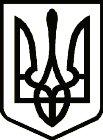 УКРАЇНАСРІБНЯНСЬКА СЕЛИЩНА РАДАЧЕРНІГІВСЬКОЇ ОБЛАСТІРІШЕННЯ(позачергова п’ята сесія восьмого скликання)03 березня 2021 року     								смт СрібнеПро затвердження цільової Програми національно-патріотичного вихованняна 2021-2025 рокиЗ метою подальшого розвитку системи національно-патріотичного виховання, насамперед дітей та молоді, спрямованої на формування та утвердження принципів любові і гордості за власну державу, її історію, мову, культуру, національних і загальнолюдських цінностей, усвідомлення громадянського обов’язку, відповідно до Указу Президента України від         18 травня 2019 року №286 «Про Стратегію національно-патріотичного виховання», постанови Кабінету Міністрів України від 9 жовтня 2020 року    № 932 «Про затвердження плану дій щодо реалізації Стратегії національно-патріотичного виховання на 2020-2025 роки», розпорядження Чернігівської обласної ради  «Про затвердження Обласної цільової програми національно-патріотичного виховання на 2021-2025 роки», керуючись статтями 25,73, пунктом 22 статті 26 «Закону України про місцеве самоврядування в Україні», селищна рада вирішила:1.Затвердити цільову Програму  національно - патріотичного виховання (далі Програма), що додається.2.Учасникам Програми забезпечити виконання заходів Програми.3.Контроль за  виконанням рішення покласти на постійну комісію з питань сім'ї та молоді, гуманітарних питань та соціального захисту населення.Селищний голова                                                                      О.ПАНЧЕНКО